PIĄTEKTEMAT DNIA: MAMY O ZDROWE ZĘBYCele szczegółowe:Dziecko:- wypowiada się na temat pracy stomatologa- rozpoznaje i nazywa liczbę 5- wypowiada się na dany tematWspólne ćwiczenia usprawniające mięśnie szczęki i języka:Liczymy ząbki- dzieci dotykają czubkiem języka kolejnych zębów szczęki górnej, a potem dolnej, przy szeroko otwartej buzi;Czyścimy ząbki- oblizują zęby językiem przez zataczanie kół po zewnętrznej części zębów;Szczękamy z zimna- naśladują szczękanie zębami z zimna, przy rozciągniętych wargachRozmowa na temat pracy stomatologa:- kto to jest stomatolog?- czy powinniśmy przychodzić do dentysty także wtedy, gdy zębom nic się nie dzieje?- jakie przybory służą do dbania o higienę jamy ustnej?Wysłuchanie piosenki: Szczotka, pasta.https://www.youtube.com/watch?v=dhIqJFwQ7tMZapoznanie z zapisem cyfrowym liczby 5.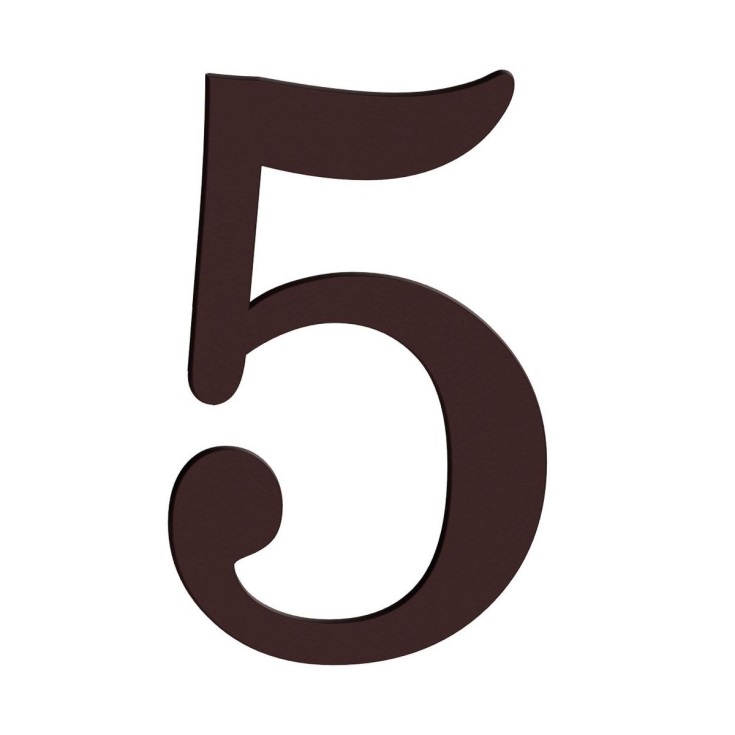 Proszę, aby dzieci policzyły do pięciu, i pokazały pięć palców.Proszę, aby dzieci przyniosły i ułożyły przed sobą: pięć klocków, pięć kredek, pięć maskotek, itp.Proszę o przygotowanie książki: Odkrywam siebie. Przygotowanie do czytania, pisania i liczenia, (biała) s. 12.Rysowanie w pętlach tylu kasztanów, ile wskazują kropki (liczby).Określenie, z którego drzewa (lub krzewu) pochodzi pierwszy, drugi, …piąty owoc.Proszę o przygotowanie książki: Odkrywam siebie:Karty pracy, cz. 2, s. 6- Rozmowa na temat dbania o zęby: dlaczego powinniśmy dbać o zęby? Co wpływa na rozwój zębów?Dzieci:- Rysuj po śladach linii, a dowiesz się, które dziecko dba o zęby.- Pokoloruj ramki ze zdjęciami tych dzieci, które dbają o zęby.- Rysuj po śladach wzoru, nie odrywając kredki od kartki.Karty pracy, cz. 2, s. 7- Uzupełnij puste pola zdjęciami szczoteczek (z naklejek) tak, aby pionowo i poziomo były po cztery szczoteczki, każda w innym kolorze.- Obejrzyj zdjęcia. Opowiedz, w jaki sposób chłopiec myje zęby. Jak ty myjesz zęby?Zabawa przy piosence: Muzyczna zabawa na dwie rączki.https://www.youtube.com/watch?v=puBWGiM50moPOZDRAWIAM